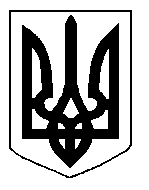 БІЛОЦЕРКІВСЬКА МІСЬКА РАДА	КИЇВСЬКОЇ ОБЛАСТІ	Р І Ш Е Н Н Я
від  27 лютого 2020 року                                                                        № 5104-91-VIIПро встановлення земельного сервітуту з фізичною особою-підприємцем Свіржевською Світланою ОлександрівноюРозглянувши звернення постійної комісії з питань земельних відносин та земельного кадастру, планування території, будівництва, архітектури, охорони пам’яток, історичного середовища та благоустрою до міського голови від 20.02.2020 року №56/02-17, протокол постійної комісії з питань  земельних відносин та земельного кадастру, планування території, будівництва, архітектури, охорони пам’яток, історичного середовища та благоустрою від 14 січня 2020 року №202, заяву фізичної особи-підприємця Свіржевської Світлани Олександрівни від 03 січня 2020 року №16, відповідно до ст.ст. 12, 98-102 Земельного кодексу України, ст. 24 Закону України «Про регулювання містобудівної діяльності», п. 34 ч. 1 ст. 26 Закону України «Про місцеве самоврядування в Україні», міська рада вирішила:1.Укласти договір про встановлення особистого строкового сервітуту з фізичною особою-підприємцем Свіржевською Світланою Олександрівною з цільовим призначенням 
03.07 Для будівництва та обслуговування будівель торгівлі (вид використання – для експлуатації та обслуговування тимчасової споруди для здійснення підприємницької діяльності по продажу продовольчих товарів) за адресою: вулиця Андрея Шептицького, в районі житлового будинку №19 по вулиці Водопійна, на земельну ділянку комунальної власності, право власності на яку зареєстровано в Державному реєстрі речових прав на нерухоме майно  від 06.08.2013 року №2238102, площею 0,0054 га (з них: під тимчасовою спорудою – 0,0030 га, під проїздами, проходами та площадками – 0,0024), строком на 3 (три) роки, за рахунок земель населеного пункту м. Біла Церква, кадастровий номер: 3210300000:03:001:0129.2.Особі, зазначеній в цьому рішенні, укласти у встановленому порядку договір про встановлення особистого строкового сервітуту.3.Контроль за виконанням цього рішення покласти на постійну комісію з питань  земельних відносин та земельного кадастру, планування території, будівництва, архітектури, охорони пам’яток, історичного середовища та благоустрою.Міський голова	                                                                                         Геннадій ДИКИЙ